Dear EYFS Parents,We are in need of recyclable items for junk modelling activities. Junk modelling is very beneficial to your child’s development in the following ways: it encourages problem solving, exercises their creativity and improves their fine motor skills.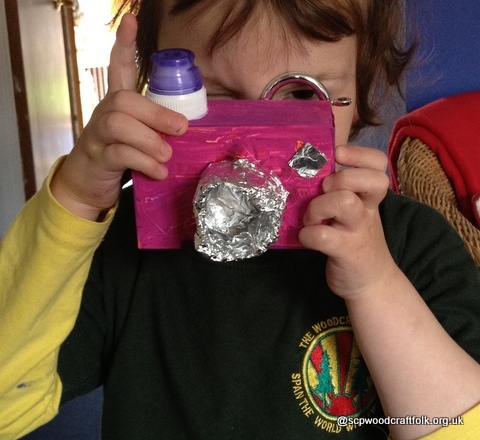 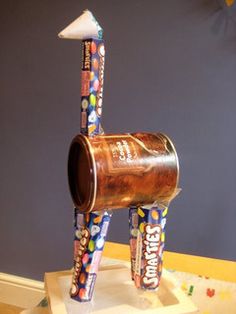 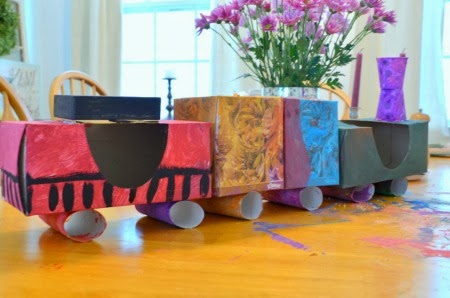 Examples of the sorts of items you could bring in:egg cartonsplastic bottlescardboard packagingplastic packagingempty kitchen rollempty cereal boxesBottle topsJar lidsThank you, we would really appreciate your recyclables! EYFS Team